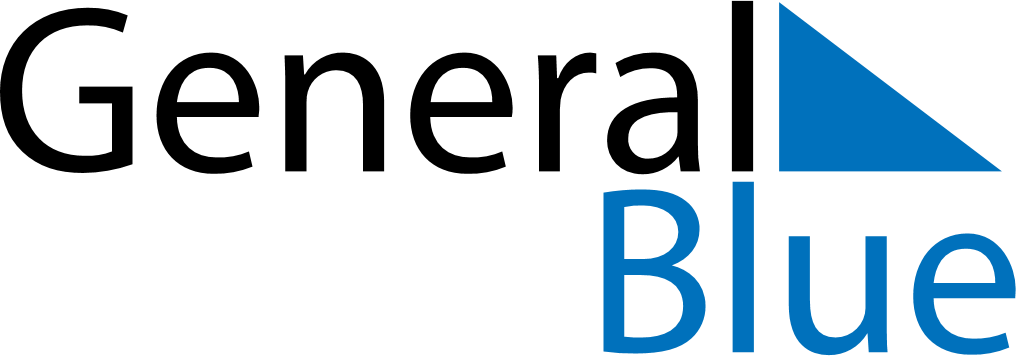 April 2024April 2024April 2024April 2024April 2024April 2024Suwalki, Podlasie, PolandSuwalki, Podlasie, PolandSuwalki, Podlasie, PolandSuwalki, Podlasie, PolandSuwalki, Podlasie, PolandSuwalki, Podlasie, PolandSunday Monday Tuesday Wednesday Thursday Friday Saturday 1 2 3 4 5 6 Sunrise: 6:00 AM Sunset: 7:03 PM Daylight: 13 hours and 3 minutes. Sunrise: 5:58 AM Sunset: 7:05 PM Daylight: 13 hours and 7 minutes. Sunrise: 5:55 AM Sunset: 7:07 PM Daylight: 13 hours and 11 minutes. Sunrise: 5:53 AM Sunset: 7:09 PM Daylight: 13 hours and 16 minutes. Sunrise: 5:50 AM Sunset: 7:11 PM Daylight: 13 hours and 20 minutes. Sunrise: 5:48 AM Sunset: 7:13 PM Daylight: 13 hours and 24 minutes. 7 8 9 10 11 12 13 Sunrise: 5:45 AM Sunset: 7:14 PM Daylight: 13 hours and 29 minutes. Sunrise: 5:43 AM Sunset: 7:16 PM Daylight: 13 hours and 33 minutes. Sunrise: 5:41 AM Sunset: 7:18 PM Daylight: 13 hours and 37 minutes. Sunrise: 5:38 AM Sunset: 7:20 PM Daylight: 13 hours and 41 minutes. Sunrise: 5:36 AM Sunset: 7:22 PM Daylight: 13 hours and 46 minutes. Sunrise: 5:33 AM Sunset: 7:24 PM Daylight: 13 hours and 50 minutes. Sunrise: 5:31 AM Sunset: 7:26 PM Daylight: 13 hours and 54 minutes. 14 15 16 17 18 19 20 Sunrise: 5:29 AM Sunset: 7:28 PM Daylight: 13 hours and 58 minutes. Sunrise: 5:26 AM Sunset: 7:29 PM Daylight: 14 hours and 3 minutes. Sunrise: 5:24 AM Sunset: 7:31 PM Daylight: 14 hours and 7 minutes. Sunrise: 5:22 AM Sunset: 7:33 PM Daylight: 14 hours and 11 minutes. Sunrise: 5:19 AM Sunset: 7:35 PM Daylight: 14 hours and 15 minutes. Sunrise: 5:17 AM Sunset: 7:37 PM Daylight: 14 hours and 20 minutes. Sunrise: 5:15 AM Sunset: 7:39 PM Daylight: 14 hours and 24 minutes. 21 22 23 24 25 26 27 Sunrise: 5:12 AM Sunset: 7:41 PM Daylight: 14 hours and 28 minutes. Sunrise: 5:10 AM Sunset: 7:43 PM Daylight: 14 hours and 32 minutes. Sunrise: 5:08 AM Sunset: 7:44 PM Daylight: 14 hours and 36 minutes. Sunrise: 5:06 AM Sunset: 7:46 PM Daylight: 14 hours and 40 minutes. Sunrise: 5:03 AM Sunset: 7:48 PM Daylight: 14 hours and 44 minutes. Sunrise: 5:01 AM Sunset: 7:50 PM Daylight: 14 hours and 48 minutes. Sunrise: 4:59 AM Sunset: 7:52 PM Daylight: 14 hours and 52 minutes. 28 29 30 Sunrise: 4:57 AM Sunset: 7:54 PM Daylight: 14 hours and 56 minutes. Sunrise: 4:55 AM Sunset: 7:56 PM Daylight: 15 hours and 0 minutes. Sunrise: 4:53 AM Sunset: 7:57 PM Daylight: 15 hours and 4 minutes. 